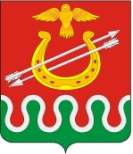 Администрация Критовского сельсоветаБоготольского районаКрасноярского каряПОСТАНОВЛЕНИЕ01.03.2021                                    с. Критово                                  № 10-ПОб утверждении Перечня должностей муниципальной службы в Критовском сельсовете (в редакции постановления от 18.10.2021 № 31-П, от 03.03.2022 № 3-П).В соответствии со статьей  6 Федерального закона от 02.03.2007 № 25-ФЗ «О муниципальной службе в Российской Федерации», Федерального закона от 06.10.2003 № 131-ФЗ «Об общих принципах организации местного самоуправления в Российской Федерации», Законом Красноярского края от 27.12.2005 № 17-4354 «О Реестре должностей муниципальной службы», Решением Критовского сельского Совета депутатов от 14.03.2006 № 8-34 «Об утверждении структуры администрации сельсовета» и руководствуясь статьей 17 Устава Критовского сельсовета Боготольского района:1. Утвердить Перечень должностей муниципальной службы в Критовском сельсовете в соответствии со структурой администрации сельсовета согласно приложению.2. Контроль над исполнением настоящего постановления оставляю за собой.3.Опубликовать настоящее Постановление в периодическом печатном издании «Критовский вестник» и разместить на официальном сайте Боготольского района в сети Интернет www.bogotol-r.ru.    4. Настоящее Постановление  вступает в силу в день, следующий за днем его официального     опубликования.И. о. главы Критовского сельсовета                                           О. А. Клёсова                                    Приложениек постановлению                                                                                                           от 01.03.2021  № 10- пПеречень должностей муниципальной службы в Критовском сельсоветеКатегория должностиГруппа должностиНаименование должностиРуководители Главная должность муниципальной службыЗаместитель главы Критовского сельсоветаОбеспечивающие специалисты Младшая должность муниципальной службыСпециалист II категории